LOYOLA COLLEGE (AUTONOMOUS), CHENNAI – 600 034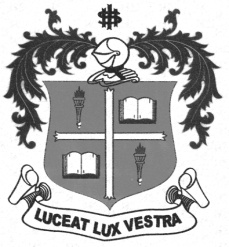 B.Sc. DEGREE EXAMINATION – STATISTICSTHIRD SEMESTER – APRIL 2012CS 3203 - NUMERICAL METHODS USING C                 Date : 02-05-2012 	Dept. No.	        Max. : 100 Marks                 Time : 9:00 - 12:00 	                                             PART – A   ANSWER ALL THE QUESTIONS:                                                                       (10 X 2 =20)What is meant by identifier?Give the syntax for conditional operator in C.How will you declare a variable in C?List out any four built in functions in C. Write a transpose of a given matrix.      15   16   17      13   15   16      15   15   18State the formula for Newton’s backward interpolation.Differentiate the equation 5X5+2X 4+ 2X3 + 14X +45.What is the use of Newton- Raphson method?Give the formula for Simpson 3/8 rule.What is the use of power method?PART – B   ANSWER ALL THE QUESTIONS:                                                                         (5 X 8 =40)a) Explain all types of if statements in C with suitable example.(Or)     b) Write a C program to find out sum and average of n numbers.12. a) Write a C program to find out factorial of n numbers using recursion.(Or)      b) Discuss about all the operators used in C.13. a) Solve the system of equation using Gauss Jordan method.2x + 4y - 6z =  -8x + 3y +  z  = 102x  - 4y - 2z = -12(Or)        b) Write a C program to solve the system of equation using Gauss elimination             method.14. a) Write a C program to implement Simpson’s 1/3 rule.(or)            b). Evaluate the following integral using trapezoidal rule.F(x) = 1/ (1+x2) with n = 10 on the interval [0-1].a) Write a C program to find out root of the equation using Regula –Falsi method.(Or)      b) Estimate theg given equation u’ = -2tu2 with h = 0.2 on the interval [0-1] using           Euler’s method.
 PART – C ANSWER ANY TWO QUESTIONS:                                                               (2 X 20 =40)16. a)  Explain scanf() and printf() statement in C with suitable example.            b) Illustrate the use of user defined function in C.
17. a) Write a C program to find out biggest of any three given numbers .      b) Estimate the value of y at x = 6 using Newton’s forward interpolation formula with the help of            the following table.      18. a) Write a C program to implement Runge –kutta IVth order method.            b)  Compute the root of the given equation using Bisection method.                    X3 – 5X + 1 = 0 with the initial value a0 =0 and b0 =0$$$$$$$x37910Y1681207263